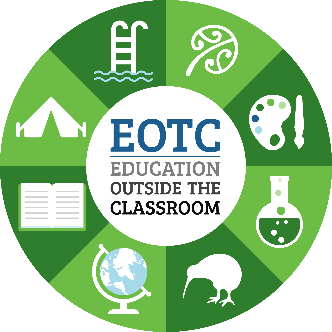 Richmond View Schooltransport volunteer agreementStudents will be transported byStudents will be transported byStudents will be transported byStudents will be transported byStudents will be transported byvolunteercontractorcontractorcontractorcontractorschool staffschool staffschool staff(circle one)(circle one)1Name of driver2I can provide transport for _________ children and will not exceed my vehicle’s seating capacity.I can provide transport for _________ children and will not exceed my vehicle’s seating capacity.I can provide transport for _________ children and will not exceed my vehicle’s seating capacity.I can provide transport for _________ children and will not exceed my vehicle’s seating capacity.I can provide transport for _________ children and will not exceed my vehicle’s seating capacity.I can provide transport for _________ children and will not exceed my vehicle’s seating capacity.I can provide transport for _________ children and will not exceed my vehicle’s seating capacity.I can provide transport for _________ children and will not exceed my vehicle’s seating capacity.I can provide transport for _________ children and will not exceed my vehicle’s seating capacity.I can provide transport for _________ children and will not exceed my vehicle’s seating capacity.I can provide transport for _________ children and will not exceed my vehicle’s seating capacity.I can provide transport for _________ children and will not exceed my vehicle’s seating capacity.I can provide transport for _________ children and will not exceed my vehicle’s seating capacity.□3I confirm that my vehicle is registered, roadworthy, and has a current warrant of fitness.I confirm that my vehicle is registered, roadworthy, and has a current warrant of fitness.I confirm that my vehicle is registered, roadworthy, and has a current warrant of fitness.I confirm that my vehicle is registered, roadworthy, and has a current warrant of fitness.I confirm that my vehicle is registered, roadworthy, and has a current warrant of fitness.I confirm that my vehicle is registered, roadworthy, and has a current warrant of fitness.I confirm that my vehicle is registered, roadworthy, and has a current warrant of fitness.I confirm that my vehicle is registered, roadworthy, and has a current warrant of fitness.I confirm that my vehicle is registered, roadworthy, and has a current warrant of fitness.I confirm that my vehicle is registered, roadworthy, and has a current warrant of fitness.I confirm that my vehicle is registered, roadworthy, and has a current warrant of fitness.I confirm that my vehicle is registered, roadworthy, and has a current warrant of fitness.I confirm that my vehicle is registered, roadworthy, and has a current warrant of fitness.□Vehicle registration #Vehicle registration #Expiry dateExpiry dateExpiry date4I hold an appropriate current driver licence for the vehicle I will be driving.I hold an appropriate current driver licence for the vehicle I will be driving.I hold an appropriate current driver licence for the vehicle I will be driving.I hold an appropriate current driver licence for the vehicle I will be driving.I hold an appropriate current driver licence for the vehicle I will be driving.I hold an appropriate current driver licence for the vehicle I will be driving.I hold an appropriate current driver licence for the vehicle I will be driving.I hold an appropriate current driver licence for the vehicle I will be driving.I hold an appropriate current driver licence for the vehicle I will be driving.I hold an appropriate current driver licence for the vehicle I will be driving.I hold an appropriate current driver licence for the vehicle I will be driving.I hold an appropriate current driver licence for the vehicle I will be driving.I hold an appropriate current driver licence for the vehicle I will be driving.□Driver licence #Driver licence #Expiry dateExpiry dateExpiry dateType of licence (tick all the apply)Type of licence (tick all the apply)Type of licence (tick all the apply)Type of licence (tick all the apply)Type of licence (tick all the apply)Type of licence (tick all the apply)Type of licence (tick all the apply)Type of licence (tick all the apply)Type of licence (tick all the apply)Type of licence (tick all the apply)Type of licence (tick all the apply)Type of licence (tick all the apply)Type of licence (tick all the apply)Type of licence (tick all the apply)□  Full car licence□  Full car licence□  Full car licence□  Passenger service licence□  Passenger service licence□  Passenger service licence□  Passenger service licence□  Passenger service licence□  Large passenger service and heavy traffic□  Large passenger service and heavy traffic□  Large passenger service and heavy traffic□  Large passenger service and heavy traffic□  Large passenger service and heavy traffic□  Large passenger service and heavy traffic5My vehicle is covered by one of the following insurances:My vehicle is covered by one of the following insurances:My vehicle is covered by one of the following insurances:My vehicle is covered by one of the following insurances:My vehicle is covered by one of the following insurances:My vehicle is covered by one of the following insurances:□ 3rd party property□ 3rd party property□ 3rd party property□ 3rd party property□ 3rd party property□ Comprehensive□ Comprehensive□ Comprehensive6I will ensure that the students I am transporting:□  get out of the car on the footpath side□  do not travel in the rear of a station wagon□  do not sit in the front seat of a vehicle fitted with airbags□  use the appropriate restraints (e.g. shoulder belt only)□  use booster seats provided by their parent/caregiver, as appropriate.I will ensure that the students I am transporting:□  get out of the car on the footpath side□  do not travel in the rear of a station wagon□  do not sit in the front seat of a vehicle fitted with airbags□  use the appropriate restraints (e.g. shoulder belt only)□  use booster seats provided by their parent/caregiver, as appropriate.I will ensure that the students I am transporting:□  get out of the car on the footpath side□  do not travel in the rear of a station wagon□  do not sit in the front seat of a vehicle fitted with airbags□  use the appropriate restraints (e.g. shoulder belt only)□  use booster seats provided by their parent/caregiver, as appropriate.I will ensure that the students I am transporting:□  get out of the car on the footpath side□  do not travel in the rear of a station wagon□  do not sit in the front seat of a vehicle fitted with airbags□  use the appropriate restraints (e.g. shoulder belt only)□  use booster seats provided by their parent/caregiver, as appropriate.I will ensure that the students I am transporting:□  get out of the car on the footpath side□  do not travel in the rear of a station wagon□  do not sit in the front seat of a vehicle fitted with airbags□  use the appropriate restraints (e.g. shoulder belt only)□  use booster seats provided by their parent/caregiver, as appropriate.I will ensure that the students I am transporting:□  get out of the car on the footpath side□  do not travel in the rear of a station wagon□  do not sit in the front seat of a vehicle fitted with airbags□  use the appropriate restraints (e.g. shoulder belt only)□  use booster seats provided by their parent/caregiver, as appropriate.I will ensure that the students I am transporting:□  get out of the car on the footpath side□  do not travel in the rear of a station wagon□  do not sit in the front seat of a vehicle fitted with airbags□  use the appropriate restraints (e.g. shoulder belt only)□  use booster seats provided by their parent/caregiver, as appropriate.I will ensure that the students I am transporting:□  get out of the car on the footpath side□  do not travel in the rear of a station wagon□  do not sit in the front seat of a vehicle fitted with airbags□  use the appropriate restraints (e.g. shoulder belt only)□  use booster seats provided by their parent/caregiver, as appropriate.I will ensure that the students I am transporting:□  get out of the car on the footpath side□  do not travel in the rear of a station wagon□  do not sit in the front seat of a vehicle fitted with airbags□  use the appropriate restraints (e.g. shoulder belt only)□  use booster seats provided by their parent/caregiver, as appropriate.I will ensure that the students I am transporting:□  get out of the car on the footpath side□  do not travel in the rear of a station wagon□  do not sit in the front seat of a vehicle fitted with airbags□  use the appropriate restraints (e.g. shoulder belt only)□  use booster seats provided by their parent/caregiver, as appropriate.I will ensure that the students I am transporting:□  get out of the car on the footpath side□  do not travel in the rear of a station wagon□  do not sit in the front seat of a vehicle fitted with airbags□  use the appropriate restraints (e.g. shoulder belt only)□  use booster seats provided by their parent/caregiver, as appropriate.I will ensure that the students I am transporting:□  get out of the car on the footpath side□  do not travel in the rear of a station wagon□  do not sit in the front seat of a vehicle fitted with airbags□  use the appropriate restraints (e.g. shoulder belt only)□  use booster seats provided by their parent/caregiver, as appropriate.I will ensure that the students I am transporting:□  get out of the car on the footpath side□  do not travel in the rear of a station wagon□  do not sit in the front seat of a vehicle fitted with airbags□  use the appropriate restraints (e.g. shoulder belt only)□  use booster seats provided by their parent/caregiver, as appropriate.I will ensure that the students I am transporting:□  get out of the car on the footpath side□  do not travel in the rear of a station wagon□  do not sit in the front seat of a vehicle fitted with airbags□  use the appropriate restraints (e.g. shoulder belt only)□  use booster seats provided by their parent/caregiver, as appropriate.7I understand that it is my responsibility to:□  supervise the students until they re-join their group□  go to the arranged meeting point(s) on time□  not provide food to any of the students□  not smoke or use alcohol/illegal substances while in the car or supervising children.I understand that it is my responsibility to:□  supervise the students until they re-join their group□  go to the arranged meeting point(s) on time□  not provide food to any of the students□  not smoke or use alcohol/illegal substances while in the car or supervising children.I understand that it is my responsibility to:□  supervise the students until they re-join their group□  go to the arranged meeting point(s) on time□  not provide food to any of the students□  not smoke or use alcohol/illegal substances while in the car or supervising children.I understand that it is my responsibility to:□  supervise the students until they re-join their group□  go to the arranged meeting point(s) on time□  not provide food to any of the students□  not smoke or use alcohol/illegal substances while in the car or supervising children.I understand that it is my responsibility to:□  supervise the students until they re-join their group□  go to the arranged meeting point(s) on time□  not provide food to any of the students□  not smoke or use alcohol/illegal substances while in the car or supervising children.I understand that it is my responsibility to:□  supervise the students until they re-join their group□  go to the arranged meeting point(s) on time□  not provide food to any of the students□  not smoke or use alcohol/illegal substances while in the car or supervising children.I understand that it is my responsibility to:□  supervise the students until they re-join their group□  go to the arranged meeting point(s) on time□  not provide food to any of the students□  not smoke or use alcohol/illegal substances while in the car or supervising children.I understand that it is my responsibility to:□  supervise the students until they re-join their group□  go to the arranged meeting point(s) on time□  not provide food to any of the students□  not smoke or use alcohol/illegal substances while in the car or supervising children.I understand that it is my responsibility to:□  supervise the students until they re-join their group□  go to the arranged meeting point(s) on time□  not provide food to any of the students□  not smoke or use alcohol/illegal substances while in the car or supervising children.I understand that it is my responsibility to:□  supervise the students until they re-join their group□  go to the arranged meeting point(s) on time□  not provide food to any of the students□  not smoke or use alcohol/illegal substances while in the car or supervising children.I understand that it is my responsibility to:□  supervise the students until they re-join their group□  go to the arranged meeting point(s) on time□  not provide food to any of the students□  not smoke or use alcohol/illegal substances while in the car or supervising children.I understand that it is my responsibility to:□  supervise the students until they re-join their group□  go to the arranged meeting point(s) on time□  not provide food to any of the students□  not smoke or use alcohol/illegal substances while in the car or supervising children.I understand that it is my responsibility to:□  supervise the students until they re-join their group□  go to the arranged meeting point(s) on time□  not provide food to any of the students□  not smoke or use alcohol/illegal substances while in the car or supervising children.I understand that it is my responsibility to:□  supervise the students until they re-join their group□  go to the arranged meeting point(s) on time□  not provide food to any of the students□  not smoke or use alcohol/illegal substances while in the car or supervising children.I acknowledge that the above information is accurate.I acknowledge that the above information is accurate.I acknowledge that the above information is accurate.I acknowledge that the above information is accurate.NamePhone #SignatureDateChild’s name 
(if a parent volunteer)Room #COPY RETAINED AT SCHOOL AND A COPY GIVEN TO DRIVERThe following information should be provided to the driver once passengers are allocated:The following information should be provided to the driver once passengers are allocated:The following information should be provided to the driver once passengers are allocated:The following information should be provided to the driver once passengers are allocated:The following information should be provided to the driver once passengers are allocated:EventEventDriverDriverPassengersPassengersPassengersPassengersPassengers16273849510